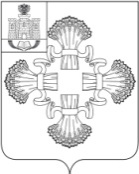 Муниципальное образование – город МценскМуниципальное бюджетное общеобразовательное учреждение города Мценска «Средняя общеобразовательная школа № 9»РАСПИСАНИЕ ЗАНЯТИЙ В ЦЕНТРЕ ОБРАЗОВАНИЯ «ТОЧКА РОСТА»ФизикаМуниципальное образование – город МценскМуниципальное бюджетное общеобразовательное учреждение города Мценска «Средняя общеобразовательная школа № 9»РАСПИСАНИЕ ЗАНЯТИЙ В ЦЕНТРЕ ОБРАЗОВАНИЯ «ТОЧКА РОСТА»ХимияМуниципальное образование – город МценскМуниципальное бюджетное общеобразовательное учреждение города Мценска «Средняя общеобразовательная школа № 9»РАСПИСАНИЕ ЗАНЯТИЙ В ЦЕНТРЕ ОБРАЗОВАНИЯ «ТОЧКА РОСТА»Биология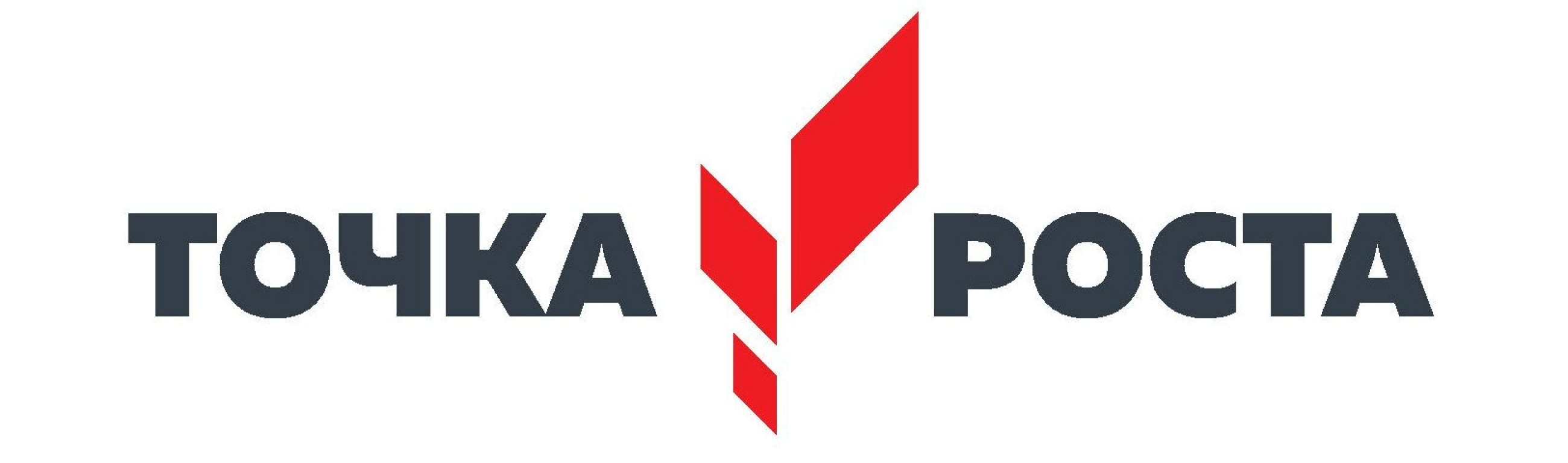 время начала и окончания занятиявремя начала и окончания занятияпонедельниквремя начала и окончания занятиявремя начала и окончания занятиявторниксредачетвергпятница8.158.508.158.55Физика 10б (гум)Физика 11б (технол)Физика 10б (гум)Физика 7г9.009.35Физика 10б (физ-мат)9.109.50Физика 7дФизика 11б (технол)Физика 11б (ест-науч)Физика 7б9.4510.20Физика 10б (физ-мат)10.0510.45Физика 7аФизика 10б (физ-мат)Физика 11а (гум)Физика 7в10.3011.05Физика 11б (технол)11.0011.40Физика 7бФизика 10б (физ-мат)Физика 10б (физ-мат)Физика 7д11.1511.50Физика 11б (технол)11.5512.35Физика 7гЭК теоретическая и экспериментальная физика 11а (соц-эк)ЭК практикум решения задач по физике 10б (физ-мат)Физика 7а12.0012.35Физика 11б (ест-науч)12.5013.30Физика 7вЭК теоретическая и экспериментальная физика 10а (соц-эк)Физика 11б (технол)Астрономия 11а12.4513.20Физика 11а (гум)13.4014.20ЭК теоретическая и экспериментальная физика 10а (хим-био)ЭК Решение задач по физике 11б (технол)Астрономия 11бурокиэлективный курсвремя начала и окончания занятиявремя начала и окончания занятияпонедельниквремя начала и окончания занятиявремя начала и окончания занятиявторниксредачетвергпятница8.158.508.158.55Химия 9бХимия 11б (ест-науч)ЭК Химия в задачах 10б (физ-мат)Химия 8г9.009.35Химия 10а (хб)9.109.50Химия 11б (ест-науч)Химия 11б (ест-науч)ЭК общая химия 10а (соц-эк)Химия 8а9.4510.20ЭК Теория и практика решения зада по химии 10а (хб)10.0510.45Химия 9аХимия 8аХимия 9вХимия 8в10.3011.05Химия 11б (ест-науч)11.0011.40Химия 9гХимия 10а (хб)Химия 10а (хб)Химия 8б11.1511.5011.5512.35ЭК Теория и практика решения задач по химии 11б (ест-науч)Химия 8гХимия 9а12.0012.35ЭК Общая химия 11а (соц-эк)12.5013.30Химия 9вХимия 8бХимия 9г12.4513.20Внеур. 11б «Химия за страницами учебника»13.4014.20Химия 8вХимия 9б14.3015.10Доп. 9-е«Мир химических задач»Внеур. 10а «Химия за страницами учебника»урокиэлективный курсвнеурочная деятельностьдополнительное образованиевремя начала и окончания занятиявремя начала и окончания занятияпонедельниквремя начала и окончания занятиявремя начала и окончания занятиявторниксредачетвергпятница8.158.508.158.55Биология 7бБиология 8гБиология 6бБиология 11б (ест-науч)9.009.35Биология 5а9.109.50Биология 7гБиология 8аБиология 10а (хим-био)Биология 7г9.4510.20Биология 5в10.0510.45Биология 11 б (ест-науч)Биология 11 б (ест-науч)Биология 8а10.3011.05Биология 5д11.0011.40Биология 8гБиология 6аБиология 7б11.1511.50Биология 5б11.5512.35ЭК Уровни организации живой природы 10а (соц-эк)Биология 6гЭК физиология человек и животных 10а (хим-био)12.0012.35Биология 5г12.5013.30Биология 10б (физ-мат)Биология 6вЭкология 10а (хим-био)12.4513.20Биология 10а (хим-био)13.4014.20Биология 10а (хим-био)Экология 11 б (ест-науч)14.3015.10Доп. Экологическая безопасность человека 10а (хим-био)урокиэлективный курсдополнительное образование